                            YOUTH DEVELOPMENT COUNCIL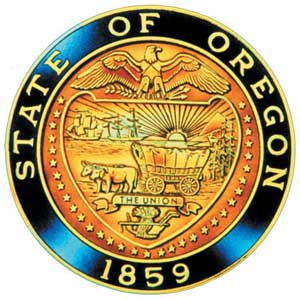 September 12, 20198:30 a.m. – 2:30 p.m.Public Service Building255 Capitol Street NE, 2Nd Floor Rooms 251 A & BSalem OR 97310Conference Call Number 1-888-273-3658Participation Code:  6560128AMENDED - EXTENDED QUARTERLY MEETING AGENDA	8:45 am Call to Order – Celeste Janssen, Chair                            Rollcall- Karen Wilkes, Council Administrator9:00 am DMC/R.E.D. in the Juvenile Court Systems, Past, Present, Future               Leola Mckenzie – Director, Juvenile & Family Court Programs Valerie Colas – Access to Justice Council9:45 am Director’s Report –Serena Stoudamire Wesley, Director10:15 am YDC Committee Updates – Committee ChairsJuvenile Justice – Molly RogersWorkforce & Reengagement – Jeff Parker Youth – Maricela Ortega Guzman, Diana RojasStrategic Plan – Karen SpencerAdministration/Rules – Janet Arenz             11:00 am Working Lunch12:00 pm Conflict of Interest/Grant Recommendations 2019-2020                   Sandy Braden, Chief of Staff	1:00 pm 2019-2020 RFGP Process – Abe MaganaNumber of GrantsNumber of Grant ReviewersScoring Data                         1:15 pm Title XX SSBG                         1:30pm Youth Community Awards1:45 pm Youth Innovation and Workforce Awards2:00 pm Youth and Gang AwardsPublic Comment   Members of the public wanting to give public testimony must sign in. One speaker from each group will testify. Each individual speaker or group spokesperson will have three (3) minutes.                   2:30 pm Meeting AdjournedNext YDC QUARTERLY MEETING – DECEMBER 12, 2019Note: All meetings of the Youth Development Council are open to the public and conform to Oregon public meeting laws. Staff respectfully requests that you submit 25 collated copies of written materials at the time of your testimony.  Persons making video or audio presentations are asked to contact Karen Wilkes at Karen.J.Wilkes@state.or.us 24 hours prior to the meeting. Send ADA accommodation requests to Karen.J.Wilkes@state.or.us